О внесении изменений в муниципальный правовой акт Пограничного муниципального округа от 25.09.2020 г. № 34-МПА  «Об утверждении Положения об оплате труда муниципальных служащих Пограничного муниципального округа»	Принят решением Думы Пограничного муниципального округаот 28.09.2023 г. № Внести в муниципальный правовой акт Пограничного муниципального округа от 25.09.2020 г. № 34-МПА «Об утверждении Положения об оплате труда муниципальных служащих Пограничного муниципального округа» следующие изменения:Приложение 1 Положения об оплате труда муниципальных служащих Пограничного муниципального округа изложить в редакции Приложения 1 к настоящему муниципальному правовому акту.     2. Настоящий муниципальный правовой вступает в силу после официального опубликования и распространяет свое действие на правоотношения, возникшие с 01 октября 2023 года.Глава Пограничногомуниципального округа			                                           О.А. АлександровПриложение 1к Положениюоб оплате трудамуниципальныхслужащих органовместного самоуправленияПограничногомуниципального округаРАЗМЕРЫ ДОЛЖНОСТНЫХ ОКЛАДОВМУНИЦИПАЛЬНЫХ СЛУЖАЩИХ ОРГАНА МЕСТНОГО САМОУПРАВЛЕНИЯПОГРАНИЧНОГО МУНИЦИПАЛЬНОГО ОКРУГАМУНИЦИПАЛЬНЫЙ ПРАВОВОЙ АКТПОГРАНИЧНОГО муниципального ОКРУГА МУНИЦИПАЛЬНЫЙ ПРАВОВОЙ АКТПОГРАНИЧНОГО муниципального ОКРУГА МУНИЦИПАЛЬНЫЙ ПРАВОВОЙ АКТПОГРАНИЧНОГО муниципального ОКРУГА .09.2023 г. № -МПАНаименование должностейРазмер должностного оклада (в рублях)Аппарат Думы муниципального округаАппарат Думы муниципального округаГлавная группа должностейГлавная группа должностейНачальник отдела7487Ведущая группа должностейВедущая группа должностейЗаместитель начальника отдела6470Администрация муниципального округаАдминистрация муниципального округаВысшая группа должностейВысшая группа должностейПервый заместитель главы Администрации муниципального округа9775Заместитель главы Администрации муниципального округа9388Заместитель главы Администрации муниципального округа - начальник отдела9388Руководитель аппарата Администрации муниципального округа8948Заместитель руководителя аппарата администрации муниципального округа7996Начальник управления7996Главная группа должностейГлавная группа должностейЗаместитель начальника управления - начальник отдела7656Заместитель начальника управления7656Начальник отдела7487Начальник отдела по работе с территориями7487Помощник главы администрации муниципального округа7487Советник главы Администрации муниципального округа7487Начальник отдела в управлении7236Начальник отдела в управлении по работе с территориями7236Ведущая группа должностейВедущая группа должностейЗаместитель начальника отдела6470Заместитель начальника отдела в управлении6251Заместитель начальника отдела по работе с территориями6251Главный специалист 1 разряда6045Главный специалист 2 разряда5958Ведущий специалист 1 разряда5789Ведущий специалист 2 разряда5704Ведущий специалист 3 разряда5616Старшая группа должностейСтаршая группа должностейСтарший специалист 1 разряда4430Старший специалист 2 разряда4340Младшая группа должностейМладшая группа должностейСпециалист 1 разряда3743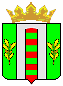 